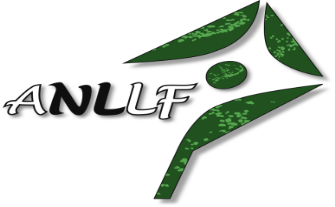 SAMEDI 25 mai 2019 - Hôtel Le Roof, Vannes (56000)Programme scientifique de la réunion des presqu’îles de l’ANLLF :« Les chutes : de la tête aux pieds »Modérateurs : Dr Isabelle BERNARD (Cholet) et Dr Bernard BONNEMAIN (Nantes)9H - Tremblement orthostatique (Dr P.DAMIER, CHU Nantes)9 H 30 – Chutes et syndromes parkinsoniens (Dr T.ROUAUD, CHU Nantes)10H - Pause de 30 minutes, visite des stands des laboratoires et prestataires10 H30 - Controverse n°1 SEP – Choix et recommandations du traitement de fond des formes rémittentes de SEP (‘Dr M.COUSTANS, CH Quimper )11H - Vous avez vu vos pieds ? Chutes : posturologie et podologie  (G.MORVAN, Cholet)                11H30 - Sténose rachidienne (cervicale ou lombaire) au stade chirurgical (Dr A.FAURE, Nantes, Cholet)12H- Questions et conclusion12H15 : déjeuner et caféModérateurs : Dr Isabelle BERNARD (Cholet) et Dr Bernard BONNEMAIN (Nantes)14H - Controverse n°2 SEP – Quid du traitement de fond des formes primaires et secondairement progressives de SEP en 2019 ? (Dr M.COUSTANS, CH Quimper )14H30 – Chute en épilepsie : les différents syndromes et prise en charge (Dr J. BIBERON, CHU Tours)15H – Chute du sujet jeune : est-ce une myopathie ? (Dr A.MAGOT, CHU Nantes)15H30 - Pause de 30 minutes, visite des stands des laboratoires et prestataires16H – Astasie-abasie du sujet âgé et syndrome post chute (Dr P.KIENY, MPR CHU Nantes)16H30- Le problème de l’hydrocéphalie dite à pression normale : place de la neurochirurgie (Dr V.ROUALDES ou Dr H.COURTEMANCHE, CHU Nantes)17H - Questions17H30 - Fin de la réunion